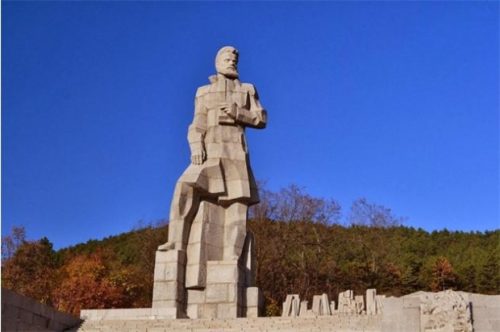 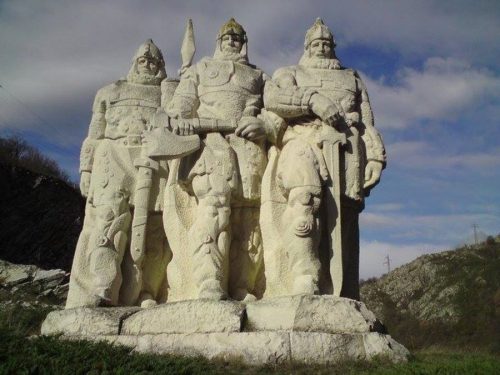 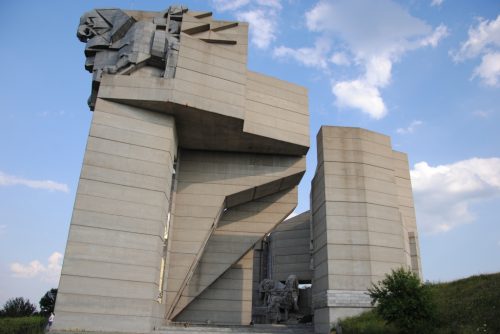 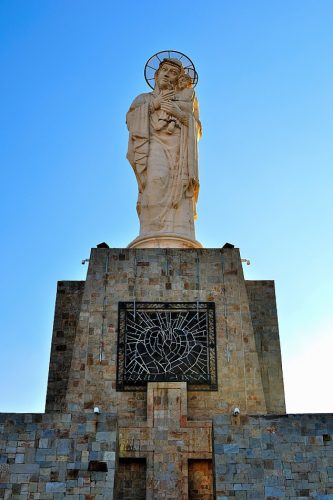 Сдружение „УСМИВКА“ Бургас съвместно с Община Бургас стартира  от 10.01.23г.   Национален конкурс  „Урок по история - Покажи ми България 2023г !“Във връзка с 03.03.23г. Национален празник на България Сдружение „УСМИВКА“ съвместно с Община Бургас стартира  Първи   Национален конкурс за снимка на тема „ Урок по история - Покажи ми България“. Сдружението се обръща към Директори, Учители, Родители,  деца, ученици и младежи от 5 (пет) до 15( петнадесет) години да се включат в конкурса със своя снимка направена пред исторически паметник или композиция свързана с историческото минало на България.  На гърба на снимката опишете какво знаете за този паметник и как той е свързан с миналото на Вашето родно място?  Покажете на всички , че обичате своят роден край и познавате миналото му. Снимките  да  са формат А 4 ( МОЖЕ И ПО-ГОЛЯМ ФОРМАТ)  и ще се състезават в две категории:Индивидуална снимка на дете, ученик или младеж пред  паметникаМасова – снимка на групи по интереси, състави или класове пред паметника Как да участвате? Всеки желаещ  да се включи в конкурса  трябва да изпрати  фотография индивидуална или  на класа с размер А4( МОЖЕ И ПО-ГОЛЯМ ФОРМАТ)  от 10.01.23г. до 20.02.2023г. на адрес  Бургас  ул. „Янко Комитов“ 4           Митка Георгиева  за  Сдружение „УСМИВКА“  За участие в  конкурса „Урок по история - Покажи ми България 2023г. „.  Напишете ни: На обратната страна на снимката  -	Кой  сте Вие или  Вашият клас  и кой е Вашият класен ръководител?-	Кое е Вашето училище и къде се намира (град/село/област)?-	Телефон и имейл на родителя , преподавателя или училището написани четливо  за връзка при изпращане на е-Грамоти и награди на спечелилите.-	Категорията в която участвате. -	Кратко описание за това какво знаете за този паметник, какво символизира, коя историческа личност представя, кое историческо събитие и за кой период от миналото на България се отнася? Фотографиите ще бъдат оценявани от жури.Всички  участници  в конкурса ще  получат по имейл е-Грамота от Сдружение "Усмивка" и Община Бургас.Всички учители, участвали в конкурса получават е-Сертификат от Сдружение "Усмивка" и Община Бургас.След приключване на конкурса фотосите ще бъдат представени  в изложба организирана съвместно с Община Бургас . Победителите ще получат награди от Сдружение „УСМИВКА“, които ще бъдат изпратени по пощата.   Поздрави и усмивки от БургасМитка Георгиева     Председател на УС  на Сдружение с нестопанска цел “УСМИВКА“ул. „Янко Комитов „ № 48000 БургасЗа контакти  0988 753 171sicusmivka.com   Сдружение с нестопанска цел “Усмивка”, ЕИК/БУЛСТАТ 147031562